РОССИЙСКАЯ ФЕДЕРАЦИЯАДМИНИСТРАЦИЯ СЕЛЬСКОГО ПОСЕЛЕНИЯ«КОВЫЛИНСКОЕ» МУНИЦИПАЛЬНОГО РАЙОНА«ГОРОД КРАСНОКАМЕНСК И КРАСНОКАМЕНСКИЙ РАЙОН»ЗАБАЙКАЛЬСКОГО КРАЯПОСТАНОВЛЕНИЕ«24» июня 2020 года						                               № 23с. КовылиОб утверждении Административного регламента по предоставлению муниципальной услуги «Дача письменных разъяснений налогоплательщикам по вопросам применения нормативных правовых актов муниципального образования о местных налогах и сборах» В соответствии с федеральными законами от 27.07.2010 № 210-ФЗ»Об организации предоставления государственных и муниципальных услуг», «Об общих принципах организации местного самоуправления в Российской Федерации», Налоговым кодексом РФ, руководствуясь Уставом сельского поселения «Ковылинское» муниципального района «Город Краснокаменск и Краснокаменский район» Забайкальского края»,ПОСТАНОВЛЯЕТ:1. Утвердить Административный регламент по предоставлению муниципальной услуги «Дача письменных разъяснений налогоплательщикам по вопросам применения нормативных правовых актов муниципального образования о местных налогах и сборах». 2. Постановление вступает в силу после его официального обнародования. 3.Настоящее постановление обнародовать на информационном стенде Администрации сельского поселения и в информационной сети «Интернет»: www.kovylino.ru.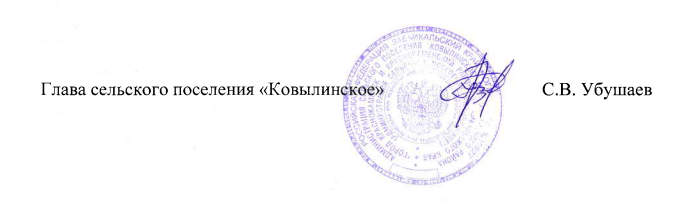 Приложение 1к постановлению Администрации  сельского поселения «Ковылинское»от « 24» июня  2020г № 23Об утверждении Административного регламента по предоставлению муниципальной услуги «Дача письменных разъяснений налогоплательщикам по вопросам применения нормативных правовых актов муниципального образования о местных налогах и сборах»РАЗДЕЛ I.ОБЩИЕ ПОЛОЖЕНИЯ1.1. Административный регламент по предоставлению муниципальной услуги по даче письменных разъяснений налогоплательщикам по вопросам применения нормативных правовых актов муниципального образования о местных налогах и сборах на территории сельского поселения «Ковылинское» (далее - регламент) разработан в целях повышения качества предоставления и доступности муниципальной услуги, создания комфортных условий для получения муниципальной услуги.1.2. Муниципальная услуга предоставляется Администрацией сельского поселения «Ковылинское».1.3. Конечным результатом предоставления услуги является:1) письменное разъяснение по вопросам применения муниципальных правовых актов о налогах и сборах;2) письменный отказ в предоставлении муниципальной услуги.1.4.Муниципальная услуга реализуется по заявлению физических и юридических лиц (далее — заявитель).1.5.Предоставление муниципальной услуги осуществляется на бесплатной основе.РАЗДЕЛ II.СТАНДАРТ ПРЕДОСТАВЛЕНИЯ УСЛУГИ2. Порядок информирования о правилах предоставления муниципальной услугиИнформирование о правилах предоставления муниципальной услуги осуществляют Администрация сельского поселения «Ковылинское» муниципального района «Город Краснокаменск и Краснокаменский район» Забайкальского края (далее - Администрация)2.1. Информация о муниципальной услуге предоставляется непосредственно в помещении Администрации, а также с использованием средств телефонной связи электронного информирования, вычислительной и электронной техники посредством размещения на интернет-ресурсах  Администрации. Информацию о процедурах предоставления муниципальной услуги можно получить: Забайкальский край, Краснокаменский район, с. Ковыли, ул. Ленина, 17, понедельник, вторник, среда, четверг, пятница с 8:00 до 16:00 часов, перерыв с 12:00 до 13:00 часов. Электронный адрес администрации сельского поселения «Ковылинское» kovy@adminkr.ruОфициальный сайт: www.kovylino.ru.Телефон для справок: 8 20(302-45)5-81-31.2.2 Заявление с документами принимаются по адресу: Забайкальский край, Краснокаменский район, с. Ковыли, ул. Ленина, д. 17. График приема заявления и документов: понедельник, вторник, среда, четверг, пятница с 8:00 до 16:00 часов, перерыв с 12:00 до 13:00 часов. Телефон для справок: 8 20(302-45)5-81-31.2.3. Информирование о правилах предоставления муниципальной услуги может проводиться в следующих формах:- индивидуальное консультирование лично;- индивидуальное консультирование по почте (по электронной почте);- индивидуальное консультирование по телефону;- публичное письменное информирование;- публичное устное информирование.2.4. Индивидуальное консультирование личноВремя ожидания лица, заинтересованного в получении консультации при индивидуальном консультировании лично, не может превышать 15 минут.Индивидуальное консультирование лично одного лица специалистом Администрации не может превышать 20 минут.В случае, если для подготовки ответа требуется время, превышающее 20 минут, специалист земельных и имущественных отношений Администрации, осуществляющий индивидуальное консультирование лично, может предложить лицу, обратившемуся за консультацией, обратиться за необходимой информацией в письменном виде либо назначить другое удобное для обратившегося за консультацией лица время для индивидуального консультирования лично.2.5. Индивидуальное консультирование по почте (по электронной почте).При индивидуальном консультировании по почте (по электронной почте) ответ на обращение лица, заинтересованного в получении консультации, направляется либо по почте в адрес заявителя в письменной форме, либо по электронной почте на указанный адрес (адрес электронной почты) обратившегося за консультацией лица в срок, не превышающий 10 рабочих дней со дня регистрации обращения.2.6. Индивидуальное консультирование по телефонуЗвонки заявителей принимаются в соответствии с графиком работы должностных лиц, ответственных за предоставление муниципальной услуги. Ответ на телефонный звонок должен начинаться с информации о наименовании органа, в который позвонил гражданин, фамилии, имени, отчестве (последнее – при наличии) и должности специалиста Администрации, осуществляющего индивидуальное консультирование по телефону. Время разговора не должно превышать 10 минут.В том случае, если специалист земельных и имущественных отношений Администрации, осуществляющий консультирование по телефону, не может ответить на вопрос, связанный с предоставлением муниципальной услуги, по существу, он обязан проинформировать позвонившее лицо об организациях, которые располагают необходимыми сведениями.2.7. Публичное письменное информированиеПубличное письменное информирование осуществляется путем размещения информационных материалов на стендах в местах предоставления муниципальной услуги, публикации информационных материалов в средствах массовой информации, размещения информационных материалов на официальном сайте органов местного самоуправления сельского поселения «Ковылинское».2.8. Публичное устное информированиеПубличное устное информирование осуществляется должностным лицом уполномоченного органа с привлечением средств массовой информации.2.9. Специалист земельных и имущественных отношений Администрации, участвующий в предоставлении муниципальной услуги, при ответе на обращения граждан и организаций обязаны уважительно относиться к лицам, обратившимся за консультацией. Во время консультирования лично и консультирования по телефону необходимо произносить слова четко, избегать параллельных разговоров с окружающими людьми и не прерывать разговор по причине поступления звонка на другой аппарат. В конце консультирования лично и консультирования по телефону специалист земельных и имущественных отношений Администрации, осуществляющий консультирование, должен кратко подвести итоги и перечислить меры, которые надо принять (кто именно, когда и что должен сделать) в целях предоставления муниципальной услуги.2.10. На информационных стендах в местах предоставления муниципальной услуги размещаются следующие информационные материалы:- сведения о местонахождении, графике (режиме) работы, номерах телефонов, адресах официальных сайтов в сети Интернет и электронной почты органов, в которых заинтересованные лица могут получить документы, необходимые для предоставления муниципальной услуги;- исчерпывающий перечень органов государственной власти, органов местного самоуправления, участвующих в предоставлении муниципальной услуги;- последовательность обращения в органы государственной власти, органы местного самоуправления, участвующие в предоставлении муниципальной услуги;- извлечения из текста настоящего Административного регламента и приложения к нему;-перечень документов, представляемых заявителем, и требования, предъявляемые к этим документам;- формы документов для заполнения, образцы заполнения документов;- перечень оснований для отказа в предоставлении муниципальной услуги;- порядок обжалования решения, действий или бездействия должностных лиц, участвующих в предоставлении муниципальной услуги.Тексты перечисленных информационных материалов печатаются удобным для чтения шрифтом (размер не менее 14), без исправлений, наиболее важные места выделяются полужирным шрифтом.2.10. На официальном сайте органов местного самоуправления сельского поселения «Ковылинское» в сети Интернет размещаются следующие информационные материалы:- полное наименование и полный почтовый адрес Администрации сельского поселения «Ковылинское»;- справочные телефоны, по которым можно получить консультацию о правилах предоставления муниципальной услуги;- адрес электронной почты Администрации сельского поселения «Ковылинское»;- полный текст настоящего Административного регламента с приложениями к нему.2.11. Требования к помещениям, в которых предоставляется муниципальная услуга. Заявителям-инвалидам предоставляется возможность самостоятельного передвижения по территории, на которой расположено здание администрации, посадки в транспортное средство и высадки из него, в том числе с использованием кресла-коляски.Вход в здание администрации и выход из него оборудуется вывесками с указанием их наименования и графика работы, а также пандусами, расширенными проходами, позволяющими обеспечить беспрепятственный доступ инвалидов, включая инвалидов, использующих кресла-коляски и собак-проводников.Допускаются на территории, на которой расположено здание администрации, собаки-проводники при наличии документа, подтверждающего их специальное обучение.Места для ожидания и приема заявителей оборудуются стульями, кресельными секциями или скамьями, столами (стойками) для оформления документов. Заявителям предоставляются писчая бумага и канцелярские принадлежности в достаточном количестве.Рабочие места должностных лиц, предоставляющих государственную услугу, должны быть оборудованы персональными компьютерами, печатающими устройствами, копировальной техникой, средствами телефонной связи.Должностные лица, ответственные за предоставление муниципальной услуги, оказывают помощь инвалидам в преодолении барьеров, мешающих получению ими услуг наравне с другими лицами, а также предоставлять сопровождение инвалидам, имеющим стойкие расстройства функции зрения и самостоятельного передвижения.В администрации осуществляется надлежащее размещение оборудования и носителей информации, необходимой для беспрепятственного доступа инвалидов к зданиям и услугам, с учетом ограничений их жизнедеятельности, дублирование необходимой для инвалидов звуковой и зрительной информации, а также надписей, знаков и иной текстовой и графической информации знаками, выполненными рельефно-точечным шрифтом Брайля, допуск сурдопереводчика и тифлосурдопереводчика.В местах приема заявителей на видном месте размещаются схемы размещения средств пожаротушения и путей эвакуации посетителей и работников органов, участвующих в предоставлении государственной услуги.На территориях, прилегающих к местам расположения отделов центра занятости населения, оборудуются места для парковки автотранспортных средств. На стоянке должно быть не менее 10 процентов мест (но не менее одного места) для парковки специальных транспортных средств инвалидов.РАЗДЕЛ III.АДМИНИСТРАТИВНЫЕ ПРОЦЕДУРЫ3.1. При исполнении муниципальной услуги выполняются следующие административные процедуры:1) прием и регистрация заявления и прилагаемых к нему документов;2) проверка представленных документов;3) подготовка письменных разъяснений по вопросам применения нормативных правовых актов муниципального образования о местных налогах и сборах либо мотивированного отказа в предоставлении разъяснений.3.2. Прием заявления и прилагаемых к нему документов.3.2.1. Основанием для начала предоставления муниципальной услуги является факт подачи заявителем заявления о предоставлении письменных разъяснений по вопросам применения нормативных правовых актов муниципального образования о местных налогах и сборах с приложением документов.3.2.2. Заявление может быть подано в Администрацию.Срок ожидания в очереди при подаче заявления и документов не должен превышать 15 минут.3.2.3 Требования к организации и ведению приема получателей муниципальной услуги.Прием заявлений в Администрации ведется без предварительной записи в порядке живой очереди.3.2.4. Заявление с прилагаемыми документами (приложение № 2) принимаются специалистом Администрации.3.3. Проверка представленных документов и подготовка проекта.3.3.1. Проверку представленных документов осуществляет специалист земельных и имущественных отношений администрации.3.3.2. В случае установления комплектности представленных документов уполномоченное лицо администрации сельского поселения «Богдановское» в течение 20 календарных дней со дня подачи заявителем заявления обеспечивает подготовку письменного разъяснения по вопросам применения муниципальных правовых актов о налогах и сборах и подписывает его у Главы администрации сельского поселения.3.3.3. Срок регистрации с момента поступления обращения – не более 3 дней. В случае поступления обращения в день, предшествующий праздничным или выходным, их регистрация производится в рабочий день, следующий за праздничным или выходными днями.3.4. Основаниями для отказа являются:- случаи отсутствия документов, установленных настоящим Регламентом;- отказ заявителя представить для обозрения подлинные документы или отсутствие заверенных надлежащим образом копий документов.В течение 20 календарных дней со дня получения заявления подготавливается уполномоченным лицом администрации сельского поселения и направляется заявителю мотивированный отказ за подписью главы Администрации сельского поселения.После устранения причин, явившихся основанием для отказа, заявитель подает заявление заново и необходимые документы, указанные в Приложении 2, в порядке, установленном настоящим регламентом.3.5. Письменное разъяснение по вопросам применения муниципальных правовых актов о налогах и сборах, либо письменный отказ в предоставлении муниципальной услуги изготавливается в 2 экземплярах, 1 из которых выдается заявителю и один на бумажном носителе со всеми предоставленными документами, установленными в Приложении 2 настоящего Регламента, хранится в архиве сельского поселения «Богдановское». 3.6. Выдача письменного разъяснения по вопросам применения муниципальных правовых актов о налогах и сборах, либо письменный отказ в предоставлении муниципальной услуги заявителю осуществляется в рабочее время Администрации. Раздел IV.Формы контроля за исполнением административного регламента4.1. За невыполнение или ненадлежащее выполнение законодательства Российской Федерации, Забайкальского края по вопросам организации и предоставления муниципальной услуги, а также требований настоящего регламента, ответственное лицо Администрации, в чьи обязанности входит оказание муниципальной услуги несут ответственность в соответствии с действующим законодательством.4.2. Текущий контроль за соблюдением административных процедур по предоставлению муниципальной услуги осуществляет ответственное лицо Администрации, в чьи обязанности входит оказание муниципальной услуги.4.3. Контроль за полнотой и качеством предоставления муниципальной услуги осуществляется Главой Администрации поселения и включает в себя проведение проверок, выявление и устранение нарушений прав заявителей, рассмотрение, принятие решений и подготовку ответов на обращения заявителей, содержащих жалобы на действия (бездействие) ответственных лиц Администрации, в чьи обязанности входит оказание муниципальной услуги.Периодичность проведения проверок может носить плановый характер (осуществляться 1 раз в год) и внеплановый характер (по конкретному обращению заявителей). По результатам проведенных проверок в случае выявления нарушений прав заявителей осуществляется привлечение виновных лиц к ответственности в соответствии с законодательством Российской Федерации.5. Досудебный (внесудебный) порядок обжалования решений и действий (бездействия) должностных лиц органа местного самоуправления и муниципальных служащих5.1. Предметом досудебного обжалования могут являться решения и действия (бездействия), осуществляемые (принятые) должностным лицом органа местного самоуправления в ходе предоставления муниципальной услуги на основании настоящего Регламента.5.2. Заявитель имеет право на досудебное (внесудебное) обжалование действий (бездействия) и решений, осуществляемых (принятых) в ходе предоставления муниципальной услуги должностными лицами Администрации.Заявитель в случае обжалования действий (бездействия) и решений, осуществляемых (принятых) в ходе предоставления муниципальной услуги должностными лицами Администрации имеет право обратиться к Главе сельского поселения с жалобой.5.3. Заявитель может обратиться с жалобой в следующих случаях:1) нарушение срока регистрации заявления заявителя о предоставлении муниципальной услуги, комплексного запроса;2) нарушение срока предоставления муниципальной услуги;3) требование у заявителя документов, не предусмотренных нормативными правовыми актами Российской Федерации, нормативными правовыми актами Забайкальского края, муниципальными правовыми актами для предоставления муниципальной услуги сельского поселения «Ковылинское»;4) отказ заявителю в приеме документов, предоставление которых предусмотрено нормативными правовыми актами Российской Федерации, нормативными правовыми актами Забайкальского края, муниципальными правовыми актами для предоставления муниципальной услуги сельского поселения «Ковылинское»;5) отказ в предоставлении муниципальной услуги, если основания отказа не предусмотрены федеральными законами и принятыми в соответствии с ними иными нормативными правовыми актами Российской Федерации, нормативными правовыми актами Забайкальского края, муниципальными правовыми актами сельского поселения «Ковылинское»;6) затребование у заявителя при предоставлении муниципальной услуги платы, не предусмотренной нормативными правовыми актами Российской Федерации, нормативными правовыми актами Забайкальского края, муниципальными правовыми актами сельского поселения «Ковылинское»;7) отказ органа, предоставляющего муниципальную услугу, должностного лица органа, предоставляющего муниципальную услугу, в исправлении допущенных опечаток и ошибок в выданных в результате предоставления муниципальной услуги документах либо нарушение установленного срока таких исправлений;8) нарушение срока или порядка выдачи документов по результатам предоставления муниципальной услуги;9) приостановление предоставления муниципальной услуги, если основания приостановления не предусмотрены федеральными законами и принятыми в соответствии с ними иными нормативными правовыми актами Российской Федерации, законами и иными нормативными правовыми актами Забайкальского края, муниципальными правовыми актами, настоящим регламентом;10) требование у заявителя при предоставлении муниципальной услуги документов или информации, отсутствие и (или) недостоверность которых не указывались при первоначальном отказе в приеме документов, необходимых для предоставления муниципальной услуги.5.4. Жалоба подается в письменной форме на бумажном носителе или в электронной форме. Жалоба должна содержать:1) наименование органа, предоставляющего муниципальную услугу, должностного лица органа, предоставляющего муниципальную услугу, либо муниципального служащего, решения и действия (бездействие) которых обжалуются;2) фамилию, имя, отчество (последнее при наличии), сведения о месте жительства заявителя, а также номер контактного телефона, адрес электронной почты (при наличии) и почтовый адрес, по которым должен быть направлен ответ заявителю;3) сведения об обжалуемых решениях и действиях (бездействии) органа, предоставляющего муниципальную услугу, должностного лица органа, предоставляющего муниципальную услугу, либо муниципального служащего;4) доводы, на основании которых заявитель не согласен с решением и действием (бездействием) органа, предоставляющего муниципальную услугу, должностного лица органа, предоставляющего муниципальную услугу, либо муниципального служащего. Заявителем могут быть представлены документы (при наличии), подтверждающие доводы заявителя, либо их копии.5.5. Основанием для начала процедуры досудебного (внесудебного) обжалования является поступление в Администрацию жалобы от заявителя.5.6. Заявитель имеет право на получение информации и документов, необходимых для обоснования и рассмотрения жалобы.5.7. Жалоба, поступившая в орган, предоставляющий муниципальную услугу, подлежит рассмотрению должностным лицом, наделенным полномочиями по рассмотрению жалоб, в течение 15 рабочих дней со дня ее регистрации, а в случае обжалования отказа органа, предоставляющего муниципальную услугу, должностного лица органа, предоставляющего муниципальную услугу, в приеме документов у заявителя либо в исправлении допущенных опечаток и ошибок или в случае обжалования нарушения установленного срока таких исправлений – в течение пяти рабочих дней со дня ее регистрации. Срок рассмотрения жалобы может быть сокращен в случаях, установленных Правительством Российской Федерации.5.8. По результатам рассмотрения жалобы орган, предоставляющий муниципальную услугу, принимает одно из следующих решений:- решение об удовлетворении жалобы заявителя, о признании неправомерным обжалованного действия (бездействия) и решения Администрации, должностного лица Администрации, муниципального служащего, в том числе в форме отмены принятого решения, исправления допущенных органом, предоставляющим муниципальную услугу, опечаток и ошибок в выданных в результате предоставления муниципальной услуги документах, возврата заявителю денежных средств, взимание которых не предусмотрено нормативными правовыми актами Российской Федерации, нормативными правовыми актами Забайкальского края, муниципальными правовыми актами сельского поселения «Ковылинское»;- решение об отказе в удовлетворении жалобы.5.9. Не позднее дня, следующего за днем принятия решения, заявителю в письменной форме или в электронной форме (по желанию заявителя) направляется мотивированный ответ о результатах рассмотрения жалобы.В случае установления в ходе или по результатам рассмотрения жалобы признаков состава административного правонарушения или преступления должностное лицо, наделенное полномочиями по рассмотрению жалоб, незамедлительно направляет имеющиеся материалы в органы прокуратуры.Приложение 2К Административному регламентуформа заявленияВ администрацию сельского поселения «Ковылинское»От __________________________________________(ФИО физического лица)____________________________________________(ФИО руководителя организации)____________________________________________(адрес)____________________________________________(контактный телефон)ЗАЯВЛЕНИЕПо даче письменных разъяснений по вопросам применениямуниципальных правовых актов о налогах и сборахПрошу дать разъяснение по вопросу_________________________________________________________________________________________________________________________________________________________________________________________________________________________________________________________________________________________________________________________________________________________________________________________________________________________________________________________________________________________________________________________________________________________________________________________Заявитель:______________________________________________(Ф.И.О., должность представителя (подпись)юридического лица; Ф.И.О. гражданина)«__»__________ 20____ г. М.П.ПЕРЕЧЕНЬдокументов, необходимых для предоставления муниципальной услуги- предъявляется документ, удостоверяющий личность физического лица (его представителя),- представителем физического или юридического лица, предъявляется документ, подтверждающий полномочия представителя физического или  юридического лица (при подаче заявления представителем).